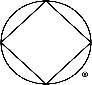 25th East Coast Convention of Narcotics Anonymous Committee Meeting Minutes New Dominion, Peninsula & Piedmont AreasHeld on ZoomApril 11, 2022 @ 6:30pmQuorum: 10Greg F opened the meeting with the Serenity PrayerECCNA Purpose read by Tina SQuorum 10Artwork Banner: Discussion:ECCNA Chair to Arts & Graphic Chair- Is this banner a 4x8? (Arts & Graphic- yes)Motion #1Motion: to accept banner artworkMover: Craig R2nd: Bryan MMotion passesPre-convention Mug Artwork:Discussion: ECCNA Chair- this is an 11oz mug, what makes it special is that it matches the banner.Registration Chair- concerned about cost if it is coming out of registration budget.ECCNA Chair- how many will we need? (Registration-will know at our next host meeting April 24th, Pre-registration ends April 22nd)Registration Chair- how much will the mugs cost? (ECCNA Chair- for 144 it will cost $530, price reduces when you buy more)Motion #2Motion: to approve pre-convention artwork for mugs.Mover: Tina S2nd: Craig RMotion passesConvention Mug Artwork:Discussion:ECCNA25 Chair- this is a 15oz mug, it is set apart from the pre-convention mug. Motion #3Motion: to approve convention mug artwork.Mover: Greg F2nd: Deb WMotion passesNext Zoom meeting will be April 11th @ 6:30pm to approve T-shirt artworkExecutive CommitteeExecutive CommitteeExecutive CommitteeExecutive CommitteeExecutive CommitteeChair Jeff HAbsent804-512-6222fcbcjeff56@gmail.comVice ChairGreg FPresent804-895-4850ghfuller718@gmail.comSecretaryTina SPresent804-439-7777tinajosmith79@gmail.comTreasurerArnold SPresent804-868-6108arnoldsiderg@yahoo.comSite LiaisonTee TPresent434-242-1970teetucker@hotmail.comSubcommittee ChairsSubcommittee ChairsSubcommittee ChairsSubcommittee ChairsSubcommittee ChairsArts & GraphicsBob GAbsent804-721-5964gillagain4@msn.comAuctionChris TAbsentConvention InfoEd CPresent804-338-9477ehc123@verizon.netEnter & FundraiseBryan MPresent757-635-7414Bryanmiller486@gmail.comHospitalityDeb WAbsent856-323-4673debwolfflcsw@gmail.comMarathonDan WAbsent516-403-3756dlw1890@gmail.comMerchandiseButch NPresent804-357-1684jlnorris1968@verizon.netProgramMorris BPresent804-997-6706morocca67@gmail.comRegistrationCraig RPresent540-272-0113reg.eccna@gmail.comSerenity KeepersLee S Present804-665-3841Leeshepherd30@gmail.com